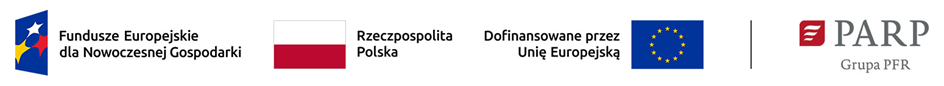 Wniosek o dodanie osoby uprawnionej zarządzającej projektem po stronie BeneficjentaDane Beneficjenta:Dane Beneficjenta:KrajNIP BeneficjentaNazwa Beneficjenta Nr projektuTytuł projektuDane osoby uprawnionej:Dane osoby uprawnionej:Adres e-mailImię i nazwiskoOświadczenie osoby uprawnionej:Ja, niżej podpisany/a   ………………….          ……………………..………  oświadczam, że:                                          Imię                                         NazwiskoZapoznałem się z Regulaminem bezpiecznego użytkowania CST2021 i zobowiązuję się do jego przestrzegania………………………………………………………………….Data, Podpis osoby uprawnionej………………………………………………………………….Data, Podpis Beneficjenta